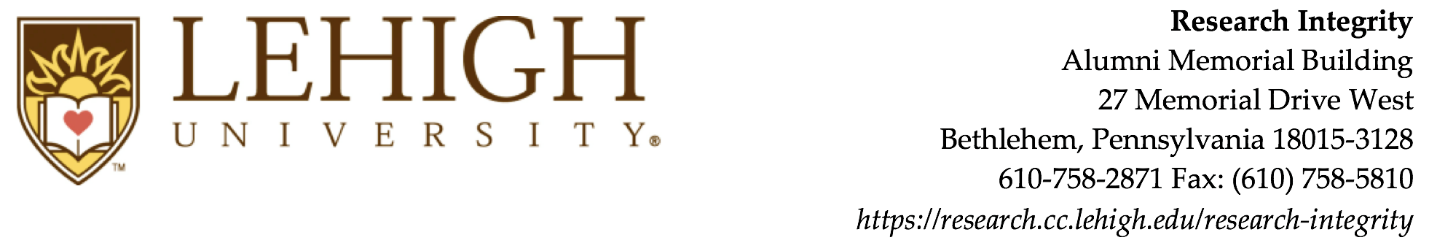 INSTITUTIONAL ANIMAL CARE AND USE COMMITTEEPROTOCOL MODIFICATION FORM Protocol Modifications: Requests for changes to the activities as described in the IACUC-approved protocol. Check all that apply.Change in animal strain or number:Change in animal source, animal care facility, housing unit or field site:Change in experiment/treatment timing, dose, route of administration and/or specific chemical composition:	Change in personnel or roles.				(Attach additional pages if necessary)Change in disposition of animals/carcasses at end of project.Approvals:_________________________________________	_______________Principal Investigator					Date_________________________________________	_______________Department Chair					DateCompleted forms must be submitted through IRBNet and either signed in IRBNet or signed hard-copy and a PDF file submitted in IRBNet. Date Submitted:      Protocol Number:      Principal Investigator:      Department:      Phone:      Email:      Address:      Address:      Protocol Title:      Protocol Title:      Funding Source:      Funding Source:      Project title or funding source. List changes in “Funding Source” section above.Animal genetic background or strain, not including new transgenic strains or impacts on animal care. Complete item 1 below.Number of animals. Complete item 1 below. Change in animal source, animal care facility, housing unit or field site. Complete item 2 below.Change in administration of experiment/treatment as it relates to timing, dose, or route of administration and/or specific chemical composition. Change may not alter the invasiveness of the procedure, specific objects of the protocol, or scientific rationale. Complete item 3 below. Change in personnel, other than PI. Complete item 4 below.Change in disposition of animals or carcasses at the end of the project. Complete item 5 below. AddRemoveStrain/SpeciesNumber originally approvedNumber to be addedJustification for added strain or species:Justification for additional animals. Please include: (1) a brief description of the experimental design, including control and experimental groups and their sample sizes, (2) a description of the statistical method for determining sample size (e.g. a power analysis), (2) the probability value used to detect significant differences, (3) a statement of the effect size that will be considered substantive.Describe reason below:Describe the change and reason for the change:AddRemoveNameExplain role of new personnel and describe the experience with the specific procedures to be performed and/or who will train.Describe the change and reason for the change. If requesting to move animals between separate IACUC-approved protocols, list the protocol numbers for each relevant protocol and describe the procedures that animals have already undergone and the additional procedures that animals will undergo once transferred. 